Kasvissosekeitto Sosekeitot ovat arkipäivien pelastus. Ne ovat valmistuvat vähällä vaivalla ja melko nopeasti. Jos keittoa jää, on seuraavankin päivän ateria valmiina. Kruunaa keittoannos nokareella raejuustoa.Valmistelut: 10 minuuttiaKypsyminen: 50 minuuttia4 annosta Valmistelut: 10 minuuttiaKypsyminen: 50 minuuttia4 annosta 1 rkl Kylmäpuristettua oliiviöljyä 1 Iso porkkana ohuina viipaleina 1 Sipuli ohuina viipaleina1 Kuorittu iso peruna ohuina viipaleina3 Valkosipulin kynttä  hienonnettuna1 Laakerinlehti2 Ripausta kuivattua timjamia5 dl Kana- tai kasvislientä4 dl Rasvatonta maitoa 2 Ripausta suolaa 2 Ripausta vastajauhettua mustapippuria Kuumenna öljy kattilassa. Lisää porkkana-, sipuli- ja perunaviipaleet, valkosipuli, laakerinlehti ja timjami. Kypsennä 2-3 minuuttia ja sekoita samalla. Lisää 1 dl lientä. Pane kansi kattilaan ja kiehuta, kunnes neste on lähes haihtunut (15 minuuttia).Sekoita. Kaada joukkoon loput liemestä ja maito. Anna kiehua kohtalaisella lämmöllä kannen alla, kunnes kasvikset ovat kypsiä ( 30 minuuttia). Hämmennä silloin tällöin.Poista laakerinlehti. Soseuta keitto sauvasekoittimella, survimella tai monitoimikoneessa. Mausta suolalla ja mustapippurilla. Kuumenna ja tarjoa . Kuumenna öljy kattilassa. Lisää porkkana-, sipuli- ja perunaviipaleet, valkosipuli, laakerinlehti ja timjami. Kypsennä 2-3 minuuttia ja sekoita samalla. Lisää 1 dl lientä. Pane kansi kattilaan ja kiehuta, kunnes neste on lähes haihtunut (15 minuuttia).Sekoita. Kaada joukkoon loput liemestä ja maito. Anna kiehua kohtalaisella lämmöllä kannen alla, kunnes kasvikset ovat kypsiä ( 30 minuuttia). Hämmennä silloin tällöin.Poista laakerinlehti. Soseuta keitto sauvasekoittimella, survimella tai monitoimikoneessa. Mausta suolalla ja mustapippurilla. Kuumenna ja tarjoa . MUUNNOS 1Pinaattisosekeitto: Noudata perusohjetta, mutta 10 minuuttia ennen kuin nostat kattilan tulelta, lisää keittoon 300 g pakastepinaattia (kohta 2). Kun lopuksi kuumennat keiton, lisää suolan ja pippurin mukana 2 ripausta raastettua muskottipähkinää ja inkivääriä. MUUNNOS 1Pinaattisosekeitto: Noudata perusohjetta, mutta 10 minuuttia ennen kuin nostat kattilan tulelta, lisää keittoon 300 g pakastepinaattia (kohta 2). Kun lopuksi kuumennat keiton, lisää suolan ja pippurin mukana 2 ripausta raastettua muskottipähkinää ja inkivääriä. MUUNNOS 2 Soseutettu sienikeitto: Noudata perusohjetta, mutta kasvisten jälkeen (kohta 1) ruskista 100 g hienonnettuja tuoreita herkkusieniä noin 5 minuuttia. Lisää herkkusienet vasta valmiiseen keittoon. MUUNNOS 2 Soseutettu sienikeitto: Noudata perusohjetta, mutta kasvisten jälkeen (kohta 1) ruskista 100 g hienonnettuja tuoreita herkkusieniä noin 5 minuuttia. Lisää herkkusienet vasta valmiiseen keittoon. MUUNNOS 3 Parsasosekeitto: Puhdista ½ kg parsaa. Leikkaa nuput irti ja pane ne syrjään. Leikkaa varret kolmeen osaan ja kuullota ne kasvisten mukana (kohta 1). Kypsytä parsanuput miedolla lämmöllä kasvisliemessä ( noin 5 minuuttia) ja lisää ne valmiiseen keittoon. MUUNNOS 3 Parsasosekeitto: Puhdista ½ kg parsaa. Leikkaa nuput irti ja pane ne syrjään. Leikkaa varret kolmeen osaan ja kuullota ne kasvisten mukana (kohta 1). Kypsytä parsanuput miedolla lämmöllä kasvisliemessä ( noin 5 minuuttia) ja lisää ne valmiiseen keittoon. MUUNNOS 4 Soseutettu vesikrassikeitto: Valmista kasvissosekeitto. Kun lopuksi kuumennat keittoa, lisää sekaan nippu vesikrassia. Keitä pienellä lämmöllä ja hämmennä silloin tällöin. Noin 4 minuutin kuluttua vesikrassi on pehmeää.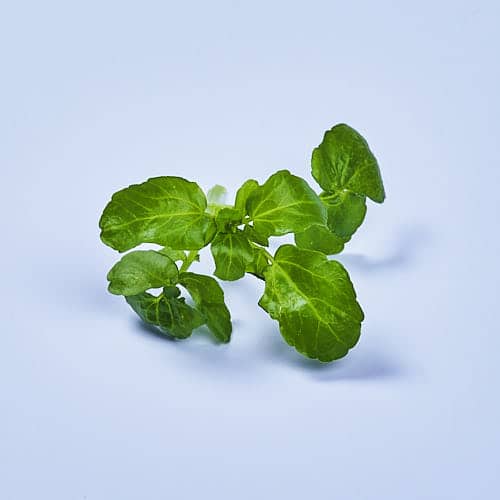 Figure  vesikrassiMUUNNOS 4 Soseutettu vesikrassikeitto: Valmista kasvissosekeitto. Kun lopuksi kuumennat keittoa, lisää sekaan nippu vesikrassia. Keitä pienellä lämmöllä ja hämmennä silloin tällöin. Noin 4 minuutin kuluttua vesikrassi on pehmeää.Figure  vesikrassiMUUNNOS 5 Soseutettu juustokeitto: Älä kypsennä kasviksia öljyssä (kohta 1), vaan 1 dl:ssa kana- tai kasvislientä. Kun kuumennat keittoa (kohta 3), lisää mukaan 1 dl raastettua gruyèreä ja 1 rkl raastettua parmesaania. Älä mausta suolalla ja mustapippurilla vaan parilla ripauksella cayennenpippuria ja paprikajauhetta. MUUNNOS 5 Soseutettu juustokeitto: Älä kypsennä kasviksia öljyssä (kohta 1), vaan 1 dl:ssa kana- tai kasvislientä. Kun kuumennat keittoa (kohta 3), lisää mukaan 1 dl raastettua gruyèreä ja 1 rkl raastettua parmesaania. Älä mausta suolalla ja mustapippurilla vaan parilla ripauksella cayennenpippuria ja paprikajauhetta. Yhdessä annoksessa:Yhdessä annoksessa:Kaloreita 152Rasvaa yhteensä4 gTyydyttyneitä rasvahappoja0 g Kolesterolia2 mg Proteiineja7 g Hiilihydraatteja22 gNatriumia161 mg Kuituja2 gSokeria lisätty 0  